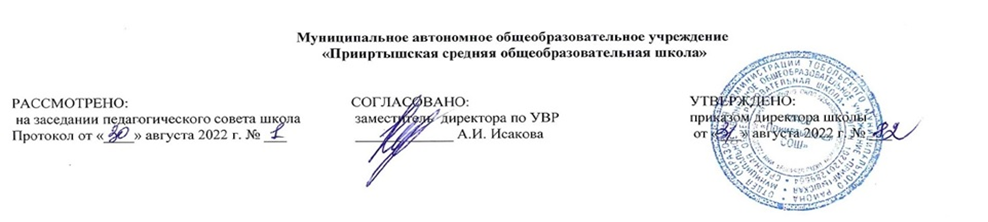 РАБОЧАЯ ПРОГРАММАпо окружающему миру  для 2  классана 2022 - 2023 учебный годПланирование составлено в соответствиис  НООСоставитель программы:Капшанова Оксана Нурчановна,учитель начальных классовд.Полуянова 2022  годI.СОДЕРЖАНИЕ УЧЕБНОГО ПРЕДМЕТАТехнологии, профессии и производства Рукотворный мир — результат труда человека. Элементарные представления об основном принципе создания мира вещей: прочность конструкции, удобство использования, эстетическая выразительность. Средства художественной выразительности (композиция, цвет, тон и др.). Изготовление изделий с учётом данного принципа. Общее представление о технологическом процессе: анализ устройства и назначения изделия; выстраивание последовательности практических действий и технологических операций; подбор материалов и инструментов; экономная разметка; обработка с целью получения (выделения) деталей, сборка, отделка изделия; проверка изделия в действии, внесение необходимых дополнений и изменений. Изготовление изделий из различных материалов с соблюдением этапов технологического процесса. Традиции и современность. Новая жизнь древних профессий. Совершенствование их технологических процессов. Мастера и их профессии; правила мастера. Культурные традиции. Элементарная творческая и проектная деятельность (создание замысла, его детализация и воплощение). Несложные коллективные, групповые проекты.Технологии ручной обработки материалов Многообразие материалов, их свойств и их практическое применение в жизни. Исследование и сравнение элементарных физических, механических и технологических свойств различных материалов. Выбор материалов по их декоративно-художественным и конструктивным свойствам. Называние и выполнение основных технологических операций ручной обработки материалов в процессе изготовления изделия: разметка деталей (с помощью линейки (угольника, циркуля), формообразование деталей (сгибание, складывание тонкого картона и плотных видов бумаги и др.), сборка изделия (сшивание). Подвижное соединение деталей изделия. Использование соответствующих способов обработки материалов в зависимости от вида и назначения изделия. Виды условных графических изображений: рисунок, простейший чертёж, эскиз, схема. Чертёжные инструменты — линейка (угольник, циркуль). Их функциональное назначение, конструкция. Приёмы безопасной работы колющими (циркуль) инструментами. Технология обработки бумаги и картона. Назначение линий чертежа (контур, линия разреза, сгиба, выносная, размерная). Чтение условных графических изображений. Построение прямоугольника от двух прямых углов (от одного прямого угла). Разметка деталей с опорой на простейший чертёж, эскиз. Изготовление изделий по рисунку, простейшему чертежу или эскизу, схеме. Использование измерений, вычислений и построений для решения практических задач. Сгибание и складывание тонкого картона и плотных видов бумаги — биговка. Подвижное соединение деталей на проволоку, толстую нитку. Технология обработки текстильных материалов. Строение ткани (поперечное и продольное направление нитей). Ткани и нитки растительного происхождения (полученные на основе натурального сырья). Виды ниток (швейные, мулине). Трикотаж, нетканые материалы (общее представление), его строение и основные свойства. Строчка прямого стежка и её варианты (перевивы, наборы) и/или строчка косого стежка и её варианты (крестик, стебельчатая, ёлочка). Лекало. Разметка с помощью лекала (простейшей выкройки). Технологическая последовательность изготовления несложного швейного изделия (разметка деталей, выкраивание деталей, отделка деталей, сшивание деталей). Использование дополнительных материалов (например, проволока, пряжа, бусины и др.).Конструирование и моделирование Основные и дополнительные детали. Общее представление о правилах создания гармоничной композиции. Симметрия, способы разметки и конструирования симметричных форм. Конструирование и моделирование изделий из различных материалов по простейшему чертежу или эскизу. Подвижное соединение деталей конструкции. Внесение элементарных конструктивных изменений и дополнений в изделие.Информационно-коммуникативные технологии Демонстрация учителем готовых материалов на информационных носителях. Поиск информации. Интернет как источник информации. Универсальные учебные действия Познавательные УУД: ориентироваться в терминах, используемых в технологии (в пределах изученного); выполнять работу в соответствии с образцом, инструкцией, устной или письменной; выполнять действия анализа и синтеза, сравнения, группировки с учётом указанных критериев; строить рассуждения, делать умозаключения, проверять их в практической работе; воспроизводить порядок действий при решении учебной/практической задачи; осуществлять решение простых задач в умственной и материализованной форме. Работа с информацией: получать информацию из учебника и других дидактических материалов, использовать её в работе; понимать и анализировать знаково-символическую информацию (чертёж, эскиз, рисунок, схема) и строить работу в соответствии с ней. Коммуникативные УУД: выполнять правила участия в учебном диалоге: задавать вопросы, дополнять ответы одноклассников, высказывать своё мнение;отвечать на вопросы; проявлять уважительное отношение к одноклассникам, внимание к мнению другого; делиться впечатлениями о прослушанном (прочитанном) тексте, рассказе учителя; о выполненной работе, созданном изделии. Регулятивные УУД: понимать и принимать учебную задачу; организовывать свою деятельность; понимать предлагаемый план действий, действовать по плану; прогнозировать необходимые действия для получения практического результата, планировать работу; выполнять действия контроля и оценки; воспринимать советы, оценку учителя и одноклассников, стараться учитывать их в работе. Совместная деятельность: выполнять элементарную совместную деятельность в процессе изготовления изделий, осуществлять взаимопомощь;  выполнять правила совместной работы: справедливо распределять работу; договариваться, выполнять ответственно свою часть работы, уважительно относиться к чужому мнению.II.ПЛАНИРУЕМЫЕ РЕЗУЛЬТАТЫ ОСВОЕНИЯ УЧЕБНОГО ПРЕДМЕТА «ТЕХНОЛОГИЯ»ЛИЧНОСТНЫЕ РЕЗУЛЬТАТЫ ОБУЧАЮЩЕГОСЯ В результате изучения предмета «Технология» у обучающегося будут сформированы следующие личностные новообразования: первоначальные представления о созидательном и нравственном значении труда в жизни человека и общества; уважительное отношение к труду и творчеству мастеров; осознание роли человека и используемых им технологий в сохранении гармонического сосуществования рукотворного мира с миром природы; ответственное отношение к сохранению окружающей среды; понимание культурно-исторической ценности традиций, отражённых в предметном мире; чувство сопричастности к культуре своего народа, уважительное отношение к культурным традициям других народов; проявление способности к эстетической оценке окружающей предметной среды; эстетические чувства — эмоционально-положительное восприятие и понимание красоты форм и образов природных объектов, образцов мировой и отечественной художественной культуры; проявление положительного отношения и интереса к различным видам творческой преобразующей деятельности, стремление к творческой самореализации; мотивация к творческому труду, работе на результат; способность к различным видам практической преобразующей деятельности; проявление устойчивых волевых качества и способность к саморегуляции: организованность, аккуратность, трудолюбие, ответственность, умение справляться с доступными проблемами; готовность вступать в сотрудничество с другими людьми с учётом этики общения; проявление толерантности и доброжелательности.МЕТАПРЕДМЕТНЫЕ РЕЗУЛЬТАТЫ ОБУЧАЮЩЕГОСЯ К концу обучения у обучающегося формируются следующие универсальные учебные действияПознавательные УУД: ориентироваться в терминах и понятиях, используемых в технологии (в пределах изученного), использовать изученную терминологию в своих устных и письменных высказываниях; осуществлять анализ объектов и изделий с выделением существенных и несущественных признаков; сравнивать группы объектов/изделий, выделять в них общее и различия; делать обобщения (технико-технологического и декоративно-художественного характера) по изучаемой тематике; использовать схемы, модели и простейшие чертежи в собственной практической творческой деятельности; комбинировать и использовать освоенные технологии при изготовлении изделий в соответствии с технической, технологической или декоративно-художественной задачей; понимать необходимость поиска новых технологий на основе изучения объектов и законов природы, доступного исторического и современного опыта технологической деятельности.Работа с информацией: осуществлять поиск необходимой для выполнения работы информации в учебнике и других доступных источниках, анализировать её и отбирать в соответствии с решаемой задачей; анализировать и использовать знаково-символические средства представления информации для решения задач в умственной и материализованной форме; выполнять действия моделирования, работать с моделями; использовать средства информационно-коммуникационных технологий для решения учебных и практических задач (в том числе Интернет с контролируемым выходом), оценивать объективность информации и возможности её использования для решения конкретных учебных задач; следовать при выполнении работы инструкциям учителя или представленным в других информационных источниках.Коммуникативные УУД: вступать в диалог, задавать собеседнику вопросы, использовать реплики-уточнения и дополнения; формулировать собственное мнение и идеи, аргументированно их излагать; выслушивать разные мнения, учитывать их в диалоге; создавать тексты-описания на основе наблюдений (рассматривания) изделий декоративноприкладного искусства народов России; строить рассуждения о связях природного и предметного мира, простые суждения (небольшие тексты) об объекте, его строении, свойствах и способах создания; объяснять последовательность совершаемых действий при создании изделияРегулятивные УУД: рационально организовывать свою работу (подготовка рабочего места, поддержание и наведение порядка, уборка после работы); выполнять правила безопасности труда при выполнении работы; планировать работу, соотносить свои действия с поставленной целью; устанавливать причинно-следственные связи между выполняемыми действиями и их результатами, прогнозировать действия для получения необходимых результатов; выполнять действия контроля и оценки; вносить необходимые коррективы в действие после его завершения на основе его оценки и учёта характера сделанных ошибок; проявлять волевую саморегуляцию при выполнении работы.Совместная деятельность: организовывать под руководством учителя и самостоятельно совместную работу в группе: обсуждать задачу, распределять роли, выполнять функции руководителя/лидера и подчинённого; осуществлять продуктивное сотрудничество; проявлять интерес к работе товарищей; в доброжелательной форме комментировать и оценивать их достижения, высказывать свои предложения и пожелания; оказывать при необходимости помощь; понимать особенности проектной деятельности, выдвигать несложные идеи решений предлагаемых проектных заданий, мысленно создавать конструктивный замысел, осуществлять выбор средств и способов для его практического воплощения; предъявлять аргументы для защиты продукта проектной деятельности.ПРЕДМЕТНЫЕ РЕЗУЛЬТАТЫ ОСВОЕНИЯ КУРСА «ТЕХНОЛОГИЯ» К концу обучения во втором классе обучающийся научится: понимать смысл понятий «инструкционная» («технологическая») карта, «чертёж», «эскиз», «линии чертежа», «развёртка», «макет», «модель», «технология», «технологические операции», «способы обработки» и использовать их в практической деятельности; выполнять задания по самостоятельно составленному плану; распознавать элементарные общие правила создания рукотворного мира (прочность, удобство, эстетическая выразительность — симметрия, асимметрия, равновесие); наблюдать гармонию предметов и окружающей среды; называть характерные особенности изученных видов декоративно - прикладного искусства;выделять, называть и применять изученные общие правила создания рукотворного мира в своей предметно-творческой деятельности; самостоятельно готовить рабочее место в соответствии с видом деятельности, поддерживать порядок во время работы, убирать рабочее место; анализировать задание/образец по предложенным вопросам, памятке или инструкции, самостоятельно выполнять доступные задания с опорой на инструкционную (технологическую) карту; самостоятельно отбирать материалы и инструменты для работы; исследовать свойства новых изучаемых материалов (толстый картон, натуральные ткани, нитки, проволока и др.); читать простейшие чертежи (эскизы), называть линии чертежа (линия контура и надреза, линия выносная и размерная, линия сгиба, линия симметрии); выполнять экономную разметку прямоугольника (от двух прямых углов и одного прямого угла) с помощью чертёжных инструментов (линейки, угольника) с опорой на простейший чертёж (эскиз); чертить окружность с помощью циркуля; выполнять биговку; выполнять построение простейшего лекала (выкройки) правильной геометрической формы и разметку деталей кроя на ткани по нему/ней; оформлять изделия и соединять детали освоенными ручными строчками; понимать смысл понятия «развёртка» (трёхмерного предмета); соотносить объёмную конструкцию с изображениями её развёртки; отличать макет от модели, строить трёхмерный макет из готовой развёртки; определять неподвижный и подвижный способ соединения деталей и выполнять подвижное и неподвижное соединения известными способами; конструировать и моделировать изделия из различных материалов по модели, простейшему чертежу или эскизу; решать несложные конструкторско-технологические задачи; применять освоенные знания и практические умения (технологические, графические, конструкторские) в самостоятельной интеллектуальной и практической деятельности; делать выбор, какое мнение принять — своё или другое, высказанное в ходе обсуждения; выполнять работу в малых группах, осуществлять сотрудничество; понимать особенности проектной деятельности, осуществлять под руководством учителя элементарную проектную деятельность в малых группах: разрабатывать замысел, искать пути его реализации, воплощать его в продукте, демонстрировать готовый продукт; называть профессии людей, работающих в сфере обслуживания.III. Тематическое планирование№п/пРазделы, темы учебного занятия (урока)Количество часовЭлектронные (цифровые) образовательные ресурсыДеятельность учителя с учётом программы воспитанияМодуль 1. ТЕХНОЛОГИИ, ПРОФЕССИИ И ПРОИЗВОДСТВА (8 часов)Модуль 1. ТЕХНОЛОГИИ, ПРОФЕССИИ И ПРОИЗВОДСТВА (8 часов)Модуль 1. ТЕХНОЛОГИИ, ПРОФЕССИИ И ПРОИЗВОДСТВА (8 часов)Модуль 1. ТЕХНОЛОГИИ, ПРОФЕССИИ И ПРОИЗВОДСТВА (8 часов)1.Установление доверительных отношений между учителем и учениками, способствующих позитивному восприятию учащимися требований и просьб учителя, привлечению их внимания к обсуждаемой на уроке информации, активизации их познавательной деятельности. 2.Применение на уроке интерактивных форм работы учащихся: интеллектуальных игр, стимулирующих познавательную мотивацию школьников; групповой работы или работы в парах, которые учат школьников командной работе и взаимодействию  с другими детьми.1Рукотворный мир — результат труда человека. Элементарные представления об основном принципе создания мира вещей: прочность конструкции, удобство использования, эстетическая выразительность1https://resh.edu.ru/subject/lesson/5625/conspect/154921/1.Установление доверительных отношений между учителем и учениками, способствующих позитивному восприятию учащимися требований и просьб учителя, привлечению их внимания к обсуждаемой на уроке информации, активизации их познавательной деятельности. 2.Применение на уроке интерактивных форм работы учащихся: интеллектуальных игр, стимулирующих познавательную мотивацию школьников; групповой работы или работы в парах, которые учат школьников командной работе и взаимодействию  с другими детьми.2Средства художественной выразительности (композиция, цвет, тон и др.). Изготовление изделий с учётом данного принципа.1https://resh.edu.ru/subject/lesson/4311/conspect/219010/1.Установление доверительных отношений между учителем и учениками, способствующих позитивному восприятию учащимися требований и просьб учителя, привлечению их внимания к обсуждаемой на уроке информации, активизации их познавательной деятельности. 2.Применение на уроке интерактивных форм работы учащихся: интеллектуальных игр, стимулирующих познавательную мотивацию школьников; групповой работы или работы в парах, которые учат школьников командной работе и взаимодействию  с другими детьми.3 - 4Общее представление о технологическом процессе: анализ устройства и назначения изделия; выстраивание последовательности практических действий и технологических операций; подбор материалов и инструментов; экономная разметка; обработка с целью получения (выделения) деталей, сборка, отделка изделия; проверка изделия в действии, внесение необходимых дополнений и изменений2https://resh.edu.ru/subject/lesson/5367/conspect/220135/1.Установление доверительных отношений между учителем и учениками, способствующих позитивному восприятию учащимися требований и просьб учителя, привлечению их внимания к обсуждаемой на уроке информации, активизации их познавательной деятельности. 2.Применение на уроке интерактивных форм работы учащихся: интеллектуальных игр, стимулирующих познавательную мотивацию школьников; групповой работы или работы в парах, которые учат школьников командной работе и взаимодействию  с другими детьми.5 - 6Изготовление изделий из различных материалов с соблюдением этапов технологического процесса2https://resh.edu.ru/subject/lesson/5367/conspect/220135/1.Установление доверительных отношений между учителем и учениками, способствующих позитивному восприятию учащимися требований и просьб учителя, привлечению их внимания к обсуждаемой на уроке информации, активизации их познавательной деятельности. 2.Применение на уроке интерактивных форм работы учащихся: интеллектуальных игр, стимулирующих познавательную мотивацию школьников; групповой работы или работы в парах, которые учат школьников командной работе и взаимодействию  с другими детьми.7Традиции и современность. Новая жизнь древних профессий. Совершенствование их технологических процессов. Мастера и их профессии; правила мастера. Культурные традиции1https://multiurok.ru/index.php/files/prezentatsiia-k-uroku-tekhnologii-kak-rodilis-reme.html1.Установление доверительных отношений между учителем и учениками, способствующих позитивному восприятию учащимися требований и просьб учителя, привлечению их внимания к обсуждаемой на уроке информации, активизации их познавательной деятельности. 2.Применение на уроке интерактивных форм работы учащихся: интеллектуальных игр, стимулирующих познавательную мотивацию школьников; групповой работы или работы в парах, которые учат школьников командной работе и взаимодействию  с другими детьми.8Элементарная творческая и проектная деятельность (создание замысла, его детализация и воплощение). Несложные коллективные, групповые проекты1https://ppt4web.ru/pedagogika/proektnaja-dejatelnost-uchashhikhsja-klassa.htmlМодуль 2. ТЕХНОЛОГИИ РУЧНОЙ ОБРАБОТКИ МАТЕРИАЛОВ (16 часов)Модуль 2. ТЕХНОЛОГИИ РУЧНОЙ ОБРАБОТКИ МАТЕРИАЛОВ (16 часов)Модуль 2. ТЕХНОЛОГИИ РУЧНОЙ ОБРАБОТКИ МАТЕРИАЛОВ (16 часов)Модуль 2. ТЕХНОЛОГИИ РУЧНОЙ ОБРАБОТКИ МАТЕРИАЛОВ (16 часов)1.Установление доверительных отношений между учителем и учениками, способствующих  позитивному восприятию учащимися требований и просьб учителя, привлечению их внимания к обсуждаемой на урок е информации, активизации их познавательной деятельности. 2.Применение на уроке интерактивных форм работы учащихся: интеллектуальных игр, стимулирующих познавательную мотивацию школьников; групповой работы или работы в парах, которые учат школьников командной работе и взаимодействию с другими детьми9Многообразие материалов, их свойств и их практическое применение в жизни. Исследование и сравнение элементарных физических, механических и технологических свойств различных материалов. Выбор материалов по их декоративно-художественным и конструктивным свойствам.https://pptcloud.ru/tehnologi/svoystva-materialov1.Установление доверительных отношений между учителем и учениками, способствующих  позитивному восприятию учащимися требований и просьб учителя, привлечению их внимания к обсуждаемой на урок е информации, активизации их познавательной деятельности. 2.Применение на уроке интерактивных форм работы учащихся: интеллектуальных игр, стимулирующих познавательную мотивацию школьников; групповой работы или работы в парах, которые учат школьников командной работе и взаимодействию с другими детьми10Называние и выполнение основных технологических операций ручной обработки материалов в процессе изготовления изделия: разметка деталей (с помощью линейки (угольника, циркуля), формообразование деталей (сгибание, складывание тонкого картона и плотных видов бумаги и др.), сборка изделия (сшивание)https://resh.edu.ru/subject/lesson/7089/conspect/258024/1.Установление доверительных отношений между учителем и учениками, способствующих  позитивному восприятию учащимися требований и просьб учителя, привлечению их внимания к обсуждаемой на урок е информации, активизации их познавательной деятельности. 2.Применение на уроке интерактивных форм работы учащихся: интеллектуальных игр, стимулирующих познавательную мотивацию школьников; групповой работы или работы в парах, которые учат школьников командной работе и взаимодействию с другими детьми11Подвижное соединение деталей изделияhttps://урок.рф/library/urok_tehnologii_vo_2_klasse_sobiraem_izdelie_spo_124737.html1.Установление доверительных отношений между учителем и учениками, способствующих  позитивному восприятию учащимися требований и просьб учителя, привлечению их внимания к обсуждаемой на урок е информации, активизации их познавательной деятельности. 2.Применение на уроке интерактивных форм работы учащихся: интеллектуальных игр, стимулирующих познавательную мотивацию школьников; групповой работы или работы в парах, которые учат школьников командной работе и взаимодействию с другими детьми12Использование соответствующих способов обработки материалов в зависимости от вида и назначения изделияhttps://resh.edu.ru/subject/lesson/7569/conspect/314423/1.Установление доверительных отношений между учителем и учениками, способствующих  позитивному восприятию учащимися требований и просьб учителя, привлечению их внимания к обсуждаемой на урок е информации, активизации их познавательной деятельности. 2.Применение на уроке интерактивных форм работы учащихся: интеллектуальных игр, стимулирующих познавательную мотивацию школьников; групповой работы или работы в парах, которые учат школьников командной работе и взаимодействию с другими детьми13Виды условных графических изображений: рисунок, простейший чертёж, эскиз, схемаhttps://resh.edu.ru/subject/lesson/7572/conspect/296639/14Чертёжные инструменты — линейка (угольник, циркуль). Их функциональное назначение, конструкция. Приёмы безопасной работы колющими (циркуль) инструментамиhttps://infourok.ru/prezentaciya-po-tehnologii-na-temu-razmetka-s-pomoshyu-chertezhnyh-instrumentov-2klass-5638238.html15Технология обработки бумаги и картонаhttps://infourok.ru/prezentaciya-po-tehnologii-rabota-s-bumagoy-i-kartonom-klass-2749399.html16Назначение линий чертежа (контур, линия разреза, сгиба, выносная, размерная). Чтение условных графических изображенийhttps://nsportal.ru/npo-spo/metallurgiya-mashinostroenie-i-materialoobrabotka/library/2020/04/01/prezentatsiya-k-uroku17Построение прямоугольника от двух прямых углов (от одного прямого угла).https://resh.edu.ru/subject/lesson/5369/start/220225/18Сгибание и складывание тонкого картона и плотных видов бумаги — биговкаhttps://resh.edu.ru/subject/lesson/4312/start/219871/19Разметка деталей с опорой на простейший чертёж, эскиз. Изготовление изделий по рисунку, простейшему чертежу или эскизу, схемеhttps://resh.edu.ru/subject/lesson/7572/conspect/296639/20Использование измерений, вычислений и построений для решения практических задачhttps://uchitelya.com/tehnologiya/12923-prezentaciya-razmetka-s-pomoschyu-chertezhnyh-instrumentov-2-klass.html21Подвижное соединение деталей на проволоку, толстую нитку.https://resh.edu.ru/subject/lesson/4313/conspect/220278/22Технология обработки текстильных материалов. Строение ткани (поперечное и продольное направление нитей). Ткани и нитки растительного происхождения (полученные на основе натурального сырья)https://resh.edu.ru/subject/lesson/5976/main/220521/23Виды ниток (швейные, мулине)https://resh.edu.ru/subject/lesson/5976/conspect/220516/24Трикотаж, нетканые материалы (общее представление), его строение и основные свойстваhttps://resh.edu.ru/subject/lesson/5976/conspect/220516/Модуль 3. КОНСТРУИРОВАНИЕ И МОДЕЛИРОВАНИЕ (8 часов)Модуль 3. КОНСТРУИРОВАНИЕ И МОДЕЛИРОВАНИЕ (8 часов)Модуль 3. КОНСТРУИРОВАНИЕ И МОДЕЛИРОВАНИЕ (8 часов)Модуль 3. КОНСТРУИРОВАНИЕ И МОДЕЛИРОВАНИЕ (8 часов)1.Установление доверительных отношений между учителем и учениками, способствующих  позитивному восприятию учащимися требований и просьб учителя, привлечению их внимания к обсуждаемой на урок е информации, активизации их познавательной деятельности. 2.Применение на уроке интерактивных форм работы учащихся: интеллектуальных игр, стимулирующих познавательную мотивацию школьников; групповой работы или работы в парах, которые учат школьников командной работе и взаимодействию с другими детьми25 - 26Основные и дополнительные детали. Общее представление о правилах создания гармоничной композиции. Симметрия, способы разметки и конструирования симметричных форм2https://multiurok.ru/files/prezentatsiia-k-uroku-tekhnologii-konstruktsiia-iz.html1.Установление доверительных отношений между учителем и учениками, способствующих  позитивному восприятию учащимися требований и просьб учителя, привлечению их внимания к обсуждаемой на урок е информации, активизации их познавательной деятельности. 2.Применение на уроке интерактивных форм работы учащихся: интеллектуальных игр, стимулирующих познавательную мотивацию школьников; групповой работы или работы в парах, которые учат школьников командной работе и взаимодействию с другими детьми27 - 28Конструирование и моделирование изделий из различных материалов по простейшему чертежу или эскизу2https://infourok.ru/prezentaciya-modelirovanie-i-konstruirovanie-iz-razlichnih-materialov-2508303.html1.Установление доверительных отношений между учителем и учениками, способствующих  позитивному восприятию учащимися требований и просьб учителя, привлечению их внимания к обсуждаемой на урок е информации, активизации их познавательной деятельности. 2.Применение на уроке интерактивных форм работы учащихся: интеллектуальных игр, стимулирующих познавательную мотивацию школьников; групповой работы или работы в парах, которые учат школьников командной работе и взаимодействию с другими детьми29 - 32Подвижное соединение деталей конструкции3https://resh.edu.ru/subject/lesson/4313/conspect/220278/1.Установление доверительных отношений между учителем и учениками, способствующих  позитивному восприятию учащимися требований и просьб учителя, привлечению их внимания к обсуждаемой на урок е информации, активизации их познавательной деятельности. 2.Применение на уроке интерактивных форм работы учащихся: интеллектуальных игр, стимулирующих познавательную мотивацию школьников; групповой работы или работы в парах, которые учат школьников командной работе и взаимодействию с другими детьми33Внесение элементарных конструктивных изменений и дополнений в изделие1https://multiurok.ru/files/prezentatsiia-k-uroku-tekhnologii-konstruktsiia-iz.html1.Установление доверительных отношений между учителем и учениками, способствующих  позитивному восприятию учащимися требований и просьб учителя, привлечению их внимания к обсуждаемой на урок е информации, активизации их познавательной деятельности. 2.Применение на уроке интерактивных форм работы учащихся: интеллектуальных игр, стимулирующих познавательную мотивацию школьников; групповой работы или работы в парах, которые учат школьников командной работе и взаимодействию с другими детьмиМодуль 4. ИНФОРМАЦИОННО-КОММУНИКАТИВНЫЕ ТЕХНОЛОГИИ (1 час)Модуль 4. ИНФОРМАЦИОННО-КОММУНИКАТИВНЫЕ ТЕХНОЛОГИИ (1 час)Модуль 4. ИНФОРМАЦИОННО-КОММУНИКАТИВНЫЕ ТЕХНОЛОГИИ (1 час)Модуль 4. ИНФОРМАЦИОННО-КОММУНИКАТИВНЫЕ ТЕХНОЛОГИИ (1 час)1.Установление доверительных отношений между учителем и учениками, способствующих  позитивному восприятию учащимися требований и просьб учителя, привлечению их внимания к обсуждаемой на урок е информации, активизации их познавательной деятельности. 2.Применение на уроке интерактивных форм работы учащихся: интеллектуальных игр, стимулирующих познавательную мотивацию школьников; групповой работы или работы в парах, которые учат школьников командной работе и взаимодействию с другими детьми34Демонстрация учителем готовых материалов на информационных носителяхhttps://ppt4web.ru/pedagogika/ispolzovanie-informacionnykh-tekhnologijj-v-rabote-uchitelja-nachalnykh-klassov.html1.Установление доверительных отношений между учителем и учениками, способствующих  позитивному восприятию учащимися требований и просьб учителя, привлечению их внимания к обсуждаемой на урок е информации, активизации их познавательной деятельности. 2.Применение на уроке интерактивных форм работы учащихся: интеллектуальных игр, стимулирующих познавательную мотивацию школьников; групповой работы или работы в парах, которые учат школьников командной работе и взаимодействию с другими детьмиИтого: 34 часа